Lettertypes controleren en namakenMaak de tekst in de Opdracht hetzelfde als van het Voorbeeld: let op lettertype, Tekengrootte, B, I, U en Kleur Gebruik de volgorde van onderstaande 4 handelingen  1. Controleren (Klik in het voorbeeld om het lettertype te controleren (welk is gebruikt)2. Gegevens opschrijven, (lettertype en tekengrootte)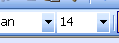 3. Opdracht zin selecteren (Selecteer de hele zin)4. Uitvoeren in de werkbalk. (het gewenste lettertype en grote aanklikken) Klik op het Vtje voor meer optiesOpdracht:		Fietsen langs Hollandse molensVoorbeeld:	Fietsen langs Hollandse molensOpdracht:		Op pad met groene stroomVoorbeeld:	Op pad met groene stroom	Opdracht:		Alle deelnemers krijgen een routebeschrijving. Voorbeeld:	Alle deelnemers krijgen een routebeschrijving.Opdracht:		De trip is circa 40 km lang en leidt door het prachtige landschapVoorbeeld: 	De trip is circa 40 km lang en leidt door het prachtige landschapOpdracht:		U ziet moderne windmolens die Groene stroom opwekkenVoorbeeld:	U ziet moderne windmolens die Groene stroom opwekken.